/МИНИСТЕРСТВО ПРОСВЕЩЕНИЯ РОССИЙСКОЙ ФЕДЕРАЦИИ‌Комитет образования, науки и молодежной политики Волгоградской области‌‌ ‌Администрация Жирновского муниципального района‌​МКОУ"Кленовская СШ "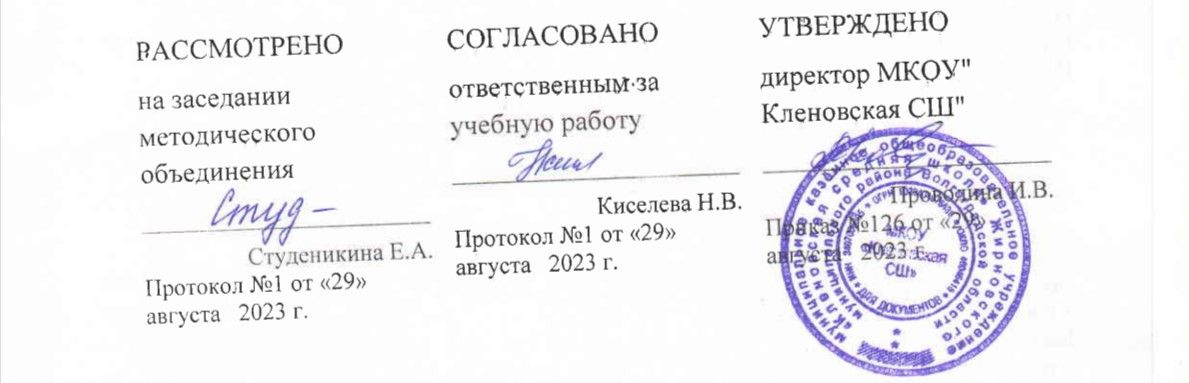 РАБОЧАЯ ПРОГРАММА(ID 1588727)учебного предмета «Немецкий язык»для обучающихся 2-4 классов​с.Бутырка‌ 2023г.‌​ПОЯСНИТЕЛЬНАЯ ЗАПИСКАРабочая программа учебного предмета «Немецкий язык» для 2-4 классов составлена в соответствии с требованиями  к результатам основного общего образования, представленных в федеральном государственном образовательном стандарте начального  общего образования, с учетом основных идей и положений программы развития универсальных учебных действий для начального образования. Документы, используемые при составлении программы:•	Примерная основная образовательная программа образовательного учреждения. Начальная школа / [сост. Е. С. Савинов]. — М. : Просвещение, 2012 (Стандарты второго поколения)•	Фундаментальное ядро содержания общего образования: проект/ под ред.В.В. Козлова, А.М. Кондакова.-М.: Просвещение,2009• Немецкий   язык. Рабочие   программы.  Предметная  линия   учебников  И.Л. Бим. 2- 4  классы.  Авторы:  И.Л.    Бим, Л.И.      Рыжова.   -    М.:  Просвещение, 2011Рабочая программа по немецкому языку для 2-4 классов составлена к учебникам: 1. Немецкий язык. 2 кл. Учебник для общеобр. Учреждений. В 2 ч./ И.Л. Бим, Л.И. Рыжова- М.: Просвещение, 2012 .2.  Немецкий  язык. 3 кл. Учебник для общеобр. учреждений. В 2 ч./ И.Л. Бим,Л. И. Рыжова, Л.М. Фомичева - М.: Просвещение, 20133.Немецкий язык.  4 кл. Учебник  для общеобр. учреждений. В 2 ч./ И.Л. Бим, Л. И. Рыжова- М.: Просвещение.  Изучение иностранного языка в начальной школе начинается со 2 класса, что позволяет использовать сенситивный(особенно чувствительный) период в речевом развитии детей для ознакомления их с новым языковым миром, для развития их речевых способностей, в том числе иноязычных, а также в большей мере использовать воспитательный, развивающий потенциал иностранного языка как учебного предмета.Рабочая программа предназначена для 2—4 классов общеобразовательных учреждений и составлена в соответствии стребованиями федерального государственного образовательного стандарта начального общего образования, в том числе к планируемым результатам освоения основной образовательной программы начального общего образования, на основе концепции духовно-нравственного развития и воспитания личности.ОБЩАЯ ХАРАКТЕРИСТИКА КУРСАИностранный язык — один из важных учебных предметов в системе подготовки современного младшего школьника в условиях поликультурного и многоязычного мира. Наряду с русским языком и литературным чтением он формирует коммуникативную культуру школьника, способствует его общему речевому развитию, расширению кругозора и воспитанию. Изучение иностранного языка и в том числе немецкого способствует приобщению школьников к культуре другого народа и вместе с тем осознанию себя как носителей культуры и духовных ценностей своего народа и соответственно осознанию своей национальной идентичности. Изучение немецкого языка в начальной школе носит активный, деятельностный характер, и это соответствует возрастным особенностям младшего школьника, для которого активное взаимодействие с окружающим миром является естественной формой познания.В данной программе нашли отражение тенденции в развитии общего образования на его первой ступени, которыезакреплены в федеральном государственном образовательном стандарте начального образования и прежде всего следующие:• личностно ориентированный, деятельностный, продуктивный характер обучения;• значительно больше внимания развитию уже в начальной школе общеучебных умений и универсальных учебныхдействий.Именно в начальной школе следует закладывать фундамент для развития разносторонних умений учиться, для формирования и развития мотивации к изучению иностранного языка и в целом к образованию и самообразованию «черезвсю жизнь».Интегративная цель обучения немецкому языку младших школьников включает развитие у учащихся начальной школыкоммуникативной компетенции на элементарном уровне в четырёх основных видах речевой деятельности: аудировании,говорении, чтении и письме.Под элементарной коммуникативной компетенцией понимается способность и готовность младшего школьника осуществлять межличностное и межкультурное общение на доступном для учащегося начальной школы уровне с носителями немецкого языка в устной и письменной форме в ограниченном круге типичных ситуаций и сфер общения.Изучение немецкого языка в начальной школе имеет следующие цели:• учебные (формирование коммуникативной компетенции элементарного уровня в устных (аудирование и говорение) иписьменных (чтение и письмо) видах речевой деятельности);• образовательные (приобщение учащихся к новому социальному опыту с использованием немецкого языка: знакомство младших школьников с миром зарубежных сверстников, с зарубежным детским фольклором и доступными образцами художественной литературы; воспитание дружелюбного отношения к представителям других стран, расширение кругозора и развитие межкультурных представлений);• развивающие (развитие интеллектуальных функций и универсальных учебных умений младших школьников, повышение их речевых возможностей, укрепление учебной мотивации в изучении немецкого языка и расширение познавательных интересов);• воспитательные (воспитание нравственных качеств личности младшего школьника, волевой саморегуляции, толерантного отношения и уважения к представителям иных культур, ответственного отношения к учёбе и порученномуделу, чувства патриотизма).С учётом поставленных учебных, образовательных, воспитательных и развивающих целей изучения предмета «Иностранный язык» в начальной школе формулируются следующие задачи:•	формировать у младших школьников отношение к иностранному языку как средству межличностного и межкультурного общения на основе взаимопонимания с теми, кто говорит и пишет на изучаемом языке, а также как средству познавательной деятельности через устное общение, чтение, слушание и письменную речь;расширять лингвистический кругозор младших школьников; развивать элементарные лингвистические представления, доступные младшим школьникам и необходимые для овладения устной и письменной речью на иностранном языке на элементарном уровне;обеспечить коммуникативно-психологическую адаптацию младших школьников к новому языковому миру для преодоления в дальнейшем психологического барьера и использования иностранного языка как средства общения;развивать личностные качеств младшего школьника, его внимание, мышление, память и воображение в процессе участия в моделируемых ситуациях общения, ролевых играх; в ходе овладения языковым материалом;развивать эмоциональную сферу детей в процессе обучающих игр, учебных спектаклей с использованием иностранного языка;приобщать младших школьников к новому социальному опыту за счёт проигрывания на иностранном языке различных ролей в игровых ситуациях, типичных для семейного, бытового, учебного общения;« обучать учащихся начальной школы универсальным познавательным стратегиям и способам работы с компонентами учебно-методического комплекта, мультимедийным приложением, учебной информацией в сети Интернет, символико-графической репрезентацией знаний, а также учебному сотрудничеству. ОПИСАНИЕ МЕСТА УЧЕБНОГОПРЕДМЕТА В УЧЕБНОМ ПЛАНЕФедеральный базисный учебный план для общеобразовательных учреждений Российской Федерации отводит на изучение курса немецкого языка во 2   классе 68 часов (2 часа в неделю).Всего на изучение немецкого языка в начальной школе отводится 204 учебных часа.Рабочая программа скорректирована на 69 часов (2 часа в неделю) с учетом учебного плана ГБОУ СОШ с. Падовка и  календарного графика.2 класс3 классФедеральный базисный учебный план для общеобразовательных учреждений Российской Федерации отводит на изучение курса немецкого языка в 3  классе 68 часов (2 часа в неделю).Рабочая программа скорректирована на 69 часов (2 часа в неделю) с учетом учебного плана ГБОУ СОШ с. Падовка и календарного графика.4 класс           Федеральный базисный учебный план для общеобразовательных учреждений Российской Федерации отводит на изучение курса немецкого языка в 4  классе 68 часов (2 часа в неделю). Рабочая программа скорректирована на    69  часов (2 часа в неделю) с учетом учебного плана ГБОУ СОШ с. Падовка и календарного графика. ОПИСАНИЕ ЦЕННОСТНЫХ ОРИЕНТИРОВ СОДЕРЖАНИЯ УЧЕБНОГО ПРЕДМЕТАЦенностные ориентиры составляют содержание воспитательного аспекта. В данной программе воспитание связано с культурой и понимается как процесс обогащения и совершенствования духовного мира учащегося через познание и понимание новой культуры. Факты культуры становятся для учащегося ценностью, то есть приобретают социальное, человеческое и культурное значение, становятся ориентирами деятельности и поведения, связываются с познавательными и волевыми аспектами его индивидуальности, определяют его мотивацию, его мировоззрение и нравственные убеждения, становятся основой формирования его личности, развития его творческих сил и способностей.Воспитательный потенциал реализуется через культуроведческое содержание используемых материалов. Кроме того, учитель несёт в себе содержание образования, и именно это культурное, духовное содержание становится одним из главных компонентов образовательного процесса. Учитель как интерпретатор чужой культуры и носитель родной должен делать всё от него зависящее, чтобы сформировать у учащихся ту систему ценностей, которая соответствует идеалу образования – человеку духовному.Основные направления и ценностные основы воспитания и социализации учащихся 2-4 классов даны в таблице.Основные направления и ценностные основы воспитания и социализации учащихся начальной школы на уроках ИЯЛИЧНОСТНЫЕ, МЕТАПРЕДМЕТНЫЕ И  ПРЕДМЕТНЫЕ  РЕЗУЛЬТАТЫ ОСВОЕНИЯ ПРЕДМЕТАПредставленная программа обеспечивает достижение личностных, метапредметных и предметных результатов. Личностные результаты:освоение социальной роли обучающегося, развитие мотивов учебной деятельности и формирование личностного смысла учения;развитие самостоятельности и личной ответственности за свои поступки, в том числе в процессе учения;формирование целостного, социально ориентированного взгляда на мир в его органичном единстве и разнообразии природы, народов, культур и религий;овладение начальными навыками адаптации в динамично изменяющемся и развивающемся мире;формирование основ российской гражданской идентичности, чувства гордости за свою Родину, российский народ и историю России, осознание своей этнической и национальной принадлежности;  формирование  ценностей многонационального российского общества; становление гуманистических и демократических ценностных ориентации;формирование уважительного отношения к иному мнению, истории и культуре других народов;формирование эстетических потребностей, ценностей и чувств;развитие этических чувств, доброжелательности и эмоционально-нравственной отзывчивости, понимания и сопереживания чувствам других людей; развитие навыков сотрудничества со взрослыми и сверстниками в разных социальных ситуациях, умения не создавать конфликтов и находить выходы из спорных ситуаций;формирование установки на безопасный, здоровый образ жизни, наличие мотивации к творческому труду, работе на результат, бережному отношению к материальным и духовным ценностям.Метапредметные результаты:овладение способностью принимать и сохранять цели и задачи учебной деятельности, поиска средств её осуществления;освоение способов решения проблем творческого и поискового характера;формирование умения планировать, контролировать и оценивать учебные действия в соответствии с поставленной задачей и условиями её реализации; определять наиболее эффективные способы достижения результата;формирование умения понимать причины успеха/неуспеха учебной деятельности и способности конструктивно действовать даже в ситуациях неуспеха;освоение начальных форм рефлексии (самоконтроля, самоанализа, саморегуляции, самооценки);использование знаково-символических средств представления информации для создания моделей изучаемых объектов и процессов, схем решения учебных и практических задач;активное использование речевых средств и средств информационных и коммуникационных технологий (далее — ИКТ) для решения коммуникативных и познавательных задач;» использование различных способов поиска (в справочных источниках и открытом учебном информационном пространстве сети Интернет), сбора, анализа и интерпретации информации в соответствии с коммуникативными и познавательными задачами и технологиями обучения;•	овладение навыками смыслового чтения текстов различных стилей и жанров в соответствии с целями и задачами обучения на доступном младшим школьникам уровне; осознанное построение речевого высказывания в соответствии с задачами коммуникации и составление текстов в устной и письменной форме с учётом возможностей младших школьников; овладение логическими действиями сравнения, анализа, синтеза, обобщения, установления аналогий и причинноследственных связей, построения рассуждений, отнесения к известным понятиям;готовность слушать собеседника и вести диалог; готовность признавать возможность существования различных точек зрения и права каждого иметь свою; излагать своё мнение и аргументировать свою точку зрения и оценку событий;умение работать в группе и определять общую цель и пути её достижения; умение договариваться о распределении функций и ролей в совместной деятельности; осуществлять взаимный контроль в совместной деятельности, адекватно оценивать собственное поведение и поведение окружающих;готовность конструктивно разрешать конфликты посредством учёта интересов сторон и сотрудничества;овладение базовыми предметными и межпредметнымипонятиями, отражающими существенные связи и отношения между объектами и процессами;умение работать в материальной и информационной среде начального общего образования (в том числе с учебными моделями).Предметные результаты: А. В коммуникативной сфере:языковые представления и навыки (фонетические, орфографические, лексические и грамматические);говорение (элементарный диалог этикетного характера, диалог в доступных ребёнку типичных ситуациях, диалог с вопросами и побуждением к действию, монологические высказывания с описаниями себя, семьи и других людей, предметов, картинок и персонажей);аудирование (понимание на слух речи учителя и других учащихся, восприятие основного содержания несложных аудиотекстов и видеофрагментов на знакомом учащимся языковом материале);чтение (восприятие текстов с разной глубиной понимания ограниченного объёма, соответствующих изученному тематическому материалу и интересам учащихся с соблюдением правил чтения и осмысленного интонирования); письмо (техника написания букв и соблюдение орфографических правил, опора на образец, письменное заполнение пропусков и форм, подписи под предметами и явлениями, поздравительные открытки, личное письмо ограниченного объёма);социокультурная осведомлённость (немецкоговорящиестраны, литературные персонажи, сказки народов мира, детский фольклор, песни, нормы поведения, правила вежливости и речевой этикет).Б. В познавательной сфере:формирование элементарных системных языковых представлений об изучаемом языке (звуко-буквенный состав, слова и словосочетания, утвердительные, вопросительные и отрицательные предложения, порядок слов, служебные слова и грамматические словоформы);•	умение выполнять задания по усвоенному образцу, включая составление собственных диалогических и монологических высказываний по изученной тематике;•	перенос умений работы с русскоязычным текстом на задания с текстом на немецком языке, предполагающие прогнозирование содержания текста по заголовку и изображениям, выражение своего отношения к прочитанному, дополнение содержания текста собственными идеями в элементарных предложениях;умение использовать учебно-справочный материал в виде словарей, таблиц и схем для выполнения заданий разного типа;осуществлять самооценку выполненных учебных заданий и подводить итоги усвоенным знаниям на основе заданий для самоконтроля.В. В ценностно-ориентационной сфере:восприятие языка как общечеловеческой ценности, обеспечивающей познание, передачу информации, выражение эмоций, отношений и взаимодействия с другими людьми;ознакомление с доступными возрасту культурными ценностями других народов и своей страны, известными героями, важными событиями, популярными произведениями, а также нормами жизни;перспектива использования изучаемого языка для контактов с представителями иной культуры, возможность рассказать друзьям о новых знаниях, полученных с помощью иностранного языка, вероятность применения начальных знаний иностранного языка в зарубежных турах с родными. Г. В эстетической сфере:знакомство с образцами родной и зарубежной детской литературы, поэзии, фольклора и народного литературногоформирование эстетического вкуса в восприятии фрагментов родной и зарубежной детской литературы, стихов, песен и иллюстраций;развитие эстетической оценки образцов родной и зарубежной детской литературы, стихов и песен, фольклора и изображений на основе образцов для сравнения.Д. В трудовой сфере:умение сохранять цели познавательной деятельности и следовать её задачам при усвоении программного учебного материала и в самостоятельном учении;готовность пользоваться доступными возрасту современными учебными технологиями, включая ИКТ, для повышения эффективности своего учебного труда;начальный опыт использования вспомогательной и справочной литературы для самостоятельного поиска недостающей информации, ответа на вопросы и выполнения учебных заданий.6. СОДЕРЖАНИЕ УЧЕБНОГО ПРЕДМЕТАВиды речевой деятельности как компоненты содержания обученияДиалогическая речь
Диалоги разного характера: этикетный, диалог-расспрос, диалог-побуждение, диалог — обмен мнениями; сочетание разных видов диалога. Полилог. Свободная беседа, обсуждение, дискуссия.
Монологическая речь
Основные коммуникативные типы речи: описание, сообщение, рассказ, рассуждение (включая характеристику). Изложение прочитанного, прослушанного, увиденного. Реферирование. Аннотирование.
Понимание воспринимаемого на слух (аудирование)
Понимание с разной степенью глубины и точности высказывания собеседника, а также содержания аутентичных аудио- и видео текстов различных жанров и стилей.
Чтение
Основные виды чтения: ознакомительное (с пониманием основного содержания прочитанного), изучающее (с относительно полным пониманием содержания прочитанного), просмотровое/поисковое (с выборочным пониманием содержания прочитанного). Тексты разных жанров и стилей: публицистические, научно-популярные, художественные, прагматические.
Письменная речь
Написание личных писем; заполнение анкет, формуляров. Написание автобиографий/резюме. Составление плана, тезисов устного/письменного сообщения. Изложение прочитанного, реферирование, аннотирование.Языковые знания и навыкиГрафика и орфография
Буквы алфавита изучаемого языка, основные буквосочетания. Правила чтения и правописания.
Фонетическая сторона речи
Адекватное произношение и различение на слух всех звуков и звукосочетаний изучаемого языка. Соблюдение ударения в словах и фразах, ритмико-интонационных особенностей различных типов предложений.
Лексическая сторона речи
Распознавание и употребление в речи лексических единиц в рамках выделенной тематики: слов, словосочетаний, реплик-клише речевого этикета. Основные способы словообразования. Многозначность слова. Синонимы, антонимы. Лексическая сочетаемость.
Грамматическая сторона речи
Распознавание и употребление в речи основных морфологических форм и синтаксических конструкций изучаемого языка. Знание основных различий систем иностранного и родного языков.
Социокультурный аспект
Национально-культурные особенности речевого/неречевого поведения в своей стране и в странах изучаемого языка в различных ситуациях формального и неформального межличностного и межкультурного общения. Употребительная фоновая лексика и реалии страны изучаемого языка.
Компенсаторные умения
Контекстуальная догадка, игнорирование лексических и языковых трудностей. Переспрос. Словарные замены. Мимика, жесты.
Учебно-познавательные умения
Общеучебные умения: использование справочной литературы. Навыки работы с информацией: фиксация содержания, поиск и выделение нужной информации, обобщение.  Специальные учебные умения: использование двуязычных словарей и других справочных материалов, в том числе мультимедийных, интерпретация языковых средств, составление ассоциограмм для закрепления лексики, выборочный перевод и т. д.Предметное содержание курсаПредметное содержание устной и письменной речи соответствует образовательным и воспитательным целям, а также интересам и возрастным особенностям младших школьников и включает следующие темы:Знакомство. С одноклассниками, учителем, персонажем детских произведений: имя, возраст. Приветствие, прощание (с использованием типичных фраз речевого этикета).Я и моя семья. Члены семьи, их имена, возраст, внешность, черты характера, увлечения/хобби. Мой день (распорядок дня, домашние обязанности). Покупки в магазине: одежда, обувь, основные продукты питания. Любимая еда. Семейные праздники: день рождения, Новый год/Рождество. Подарки.Мир моих увлечений. Мои любимые занятия. Виды спорта и спортивные игры. Мои любимые сказки. Выходной день {в зоопарке, цирке), каникулы.Я и мои друзья. Имя, возраст, внешность, характер, увлечения/хобби. Совместные занятия. Письмо зарубежному другу. Любимое домашнее животное: имя, возраст, цвет, размер, характер, что умеет делать. Моя школа. Классная комната, учебные предметы, школьные принадлежности. Учебные занятия на уроках.Мир вокруг меня. Мой дом/квартира/комната: названия комнат, их размер, предметы мебели и интерьера. Природа. Дикие и домашние животные. Любимое время года. Погода.Страна/страны изучаемого языка и родная страна. Общие сведения: название, столица. Литературные персонажи популярных книг моих сверстников (имена героев книг, черты характера). Небольшие произведения детского фольклора на немецком языке (рифмовки, стихи, песни, сказки).Некоторые формы речевого и неречевого этикета стран изучаемого языка в ряде ситуаций общения (в школе, во время совместной игры, в магазине).Коммуникативные умения по видам речевой деятельностиВ русле говорения1.	Диалогическая
      Уметь вести:•	этикетные диалоги в типичных ситуациях бытового, учебно-трудового и межкультурного общения;•	диалог-расспрос (запрос информации и ответ на него); » диалог-побуждение к действию.2.	Монологическая
     Уметь пользоваться:•	основными коммуникативными типами речи: описание, сообщение, рассказ, характеристика (персонажей).В русле аудированияВоспринимать на слух и понимать:речь учителя и одноклассников в процессе общения на уроке;небольшие доступные тексты в аудиозаписи, построен ные на изученном языковом материале.В русле чтения Читать:вслух небольшие тексты, построенные на изученном языковом материале;про себя и понимать тексты, содержащие как изученный языковой материал, так и отдельные новые слова, находить в тексте необходимую информацию (имена персонажей, где происходит действие и т. д.).В русле письмаВладеть:техникой письма (графикой, каллиграфией, орфографией);основами письменной речи: писать с опорой на образец поздравление с праздником, короткое личное письмо.Языковые средства и навыки пользования ими•	Графика, каллиграфия, орфография. Все буквы немецкого алфавита. Звуко-буквенные соответствия. Основные буквосочетания. Основные правила чтения и орфографии. Написание наиболее употребительных слов, вошедших в активный словарь.Фонетическая сторона речи. Все звуки немецкого языка. Нормы произношения звуков немецкого языка (долгота и краткость гласных, оглушение звонких согласных в конце слога или слова, отсутствие смягчения согласных перед гласными). Дифтонги. Ударение в изолированном слове, фразе. Отсутствие ударения на служебных словах (артиклях, союзах, предлогах). Членение предложения на смысловые группы. Ритмико-интонационные особенности повествовательного, побудительного и вопросительного предложений. Интонация перечисления.Лексическая сторона речи. Лексические единицы, обслуживающие ситуации общения в пределах тематики начальной школы, в объёме 500 лексических единиц для двустороннего (рецептивного и продуктивного) усвоения. Простейшие устойчивые словосочетания, оценочная лексика и речевые клише как элементы речевого этикета, отражающие культуру немецкоговорящих стран. Интернациональные слова (dasKino, dieFabrik). Начальные представления о способах словообразования: суффиксация (-er, -in, -chen, -lein, -tion, -ist); словосложение (dasLehrbuch); конверсия (dasLesen,dieKälte).Грамматическая сторона речи. Основные коммуникативные типы предложений: повествовательное, побудительное, вопросительное. Вопросительное предложение с вопросительным словом и без него. Вопросительные слова wer, was, wie, warum, wo, wohin, wann. Порядок слов в предложении. Утвердительные и отрицательные предложения. Простое предложение с простым глагольным сказуемым (Wirlesengem.), составным именным сказуемым (MeineFamilieistgroß.) и составным глагольным сказуемым (IchlerneDeutschsprechen.). Безличные предложения (Esistkalt.Esschneit). Побудительные предложения (Hilfmirbitte/). Предложения с оборотом Esgibt... . Простые распространённые предложения. Предложения с однородными членами. Сложносочинённые предложения с союзами und, aber.Грамматические формы изъявительного наклонения: Präsens, Futur, Präteritum, Perfekt. Слабые и сильные глаго
лы. Вспомогательные глаголы haben, sein, werden. Глагол связка sein. Модальные глаголы können, wollen, müssen, sollen. Неопределённая форма глагола (Infinitiv).Существительные в единственном и множественном числе с определённым/неопределённым и нулевым артиклем. Склонение существительных.Прилагательные в положительной, сравнительной и превосходной степени, образованные по правилам и исключения.Местоимения: личные, притяжательные и указательные (ich, du, er, mein, dieser, jener). Отрицательное местоимение kein.Наречиявремени: heute, oft, nie, schnell идр. Наречия, образующие степени сравнения не по правилам: gut, viel, gern.Количественные числительные (до 100), порядковые числительные (до 30).Наиболееупотребительныепредлоги: in, an, auf, hinter neben, mit, über, unter, nach, zwischen, vor.Специальные учебные уменияМладшие школьники овладевают следующими специальными (предметными) учебными умениями и навыками:пользоваться двуязычным словарём учебника (в том числе транскрипцией);пользоваться справочным материалом, представленным в виде таблиц, схем, правил;« вести словарь (словарную тетрадь);систематизировать слова, например по тематическому принципу;пользоваться языковой догадкой, например при опознавании интернационализмов;делать обобщения на основе структурно-функциональных схем простого предложения;опознавать грамматические явления, отсутствующие в родном языке, например артикли.Общеучебные умения и универсальные учебные действияВ процессе изучения курса «Иностранный язык» младшие школьники:совершенствуют приёмы работы с текстом, опираясь на умения, приобретённые на уроках родного языка (прогнозировать содержание текста по заголовку, данным к тексту рисункам, списывать текст, выписывать отдельные слова и предложения из текста и т. п.);овладевают более разнообразными приёмами раскрытия значения слова, используя словообразовательные элементы; синонимы, антонимы; контекст;совершенствуют общеречевые коммуникативные умения, например начинать и завершать разговор, используя речевые клише; поддерживать беседу, задавая вопросы и переспрашивая;учатся совершать самонаблюдение, самоконтроль, самооценку;учатся самостоятельно выполнять задания с использованием компьютера (при наличии мультимедийного приложения).Общеучебные и специальные учебные умения, а также социокультурная осведомлённость приобретаются учащимися в процессе формирования коммуникативных умений в основных видах речевой деятельности. Поэтому они не выделяются отдельно в тематическом планировании.7.ТЕМАТИЧЕСКОЕ ПЛАНИРОВАНИЕ С ОПРЕДЕЛНИЕМ ОСНОВНЫХ ВИДОВ УЧЕБНОЙ ДЕЯТЕЛЬНОСТИ ОБУЧАЮЩИХСЯ2 КЛАСС (69 ч.)ОСНОВНОЙ КУРС3 КЛАСС  (69 ч.)4 КЛАСС (69 ч)8. ОПИСАНИЕ УЧЕБНО-МЕТОДИЧЕСКОГО И МАТЕРИАЛЬНО-ТЕХНИЧЕСКОГО ОБЕСПЕЧЕНИЯОБРАЗОВАТЕЛЬНОГО ПРОЦЕССА• Учебники «Немецкий язык» для 2-4 классов.• Федеральный государственный образовательный стандарт начального общего образования.• Примерная программа начального общего образования по иностранному языку.• Бим И. Л., Рыжова Л. И. Немецкий язык. Рабочие программы. 2—4 классы.• Книги для учителя к УМК «Немецкий язык» для 2—4 классов.• Двуязычные словариКнигопечатная продукция (для личного пользования учащихся)• Рабочие тетради. «Немецкий язык» для 2—4 классов.Печатные пособия• Алфавит (настенная таблица).• Касса букв и буквосочетаний.• Грамматические таблицы к основным разделам грамматического материала, содержащегося в примерных программах начального образования по иностранному языку.• Карты на иностранном языке: Географическая карта стран изучаемого языка.Географическая карта Европы.• Плакаты по немецко-говорящим странамТехнические средства обучения и оборудование кабинета• НоутбукПроектор• Классная доска с набором приспособлений для крепления таблиц, плакатов и картинок.Мультимедийные средства обучения• CD (аудио)Игры и игрушки • Куклы, мягкие игрушки, мячи и др.• Настольные игры на немецком  языке (лото, домино и др.)ПриложениеПЛАНИРУЕМЫЕ РЕЗУЛЬТАТЫВ результате изучения иностранного языка на ступени начального  общего образования у обучающихся будут сформированы первоначальные  представления о роли и значимости иностранного языка в жизни современного человека и поликультурного мира. Обучающиеся приобретут   начальный опыт использования иностранного языка как средства межкультурного общения, как нового инструмента познания мира и  культуры других народов, осознают личностный смысл овладения    иностранным языком.Коммуникативные уменияГоворениеВыпускник научится:• участвовать в элементарных диалогах, соблюдая нормы речевого   этикета, принятые в немецкоязычных странах;• составлять небольшое описание предмета, картинки, персонажа;• рассказывать о себе, своей семье, друге.Выпускник получит возможность научиться:• воспроизводить наизусть небольшие произведения детского фольклора;• составлять краткую характеристику персонажа;• кратко излагать содержание прочитанного текста.АудированиеВыпускник научится:• понимать на слух речь учителя и одноклассников при  непосредственном общении и вербально/невербально реагировать на услышанное;• воспринимать на слух в аудиозаписи и понимать основное содержание небольших сообщений, рассказов, сказок, построенных в основном на знакомом языковом материале.Выпускник получит возможность научиться:• воспринимать на слух аудиотекст и полностью понимать содержащуюся в нём информацию;• использовать контекстуальную или языковую догадку при восприятии на слух текстов, содержащих некоторые незнакомые слова.ЧтениеВыпускник научится:• соотносить графический образ английского слова с его звуковым образом;• читать вслух небольшой текст, построенный на изученном языковом  материале, соблюдая правила произношения и соответствующую интонацию;• читать про себя и понимать содержание небольшого текста, построенного в основном на изученном языковом материале;• читать про себя и находить в тексте необходимую информацию.Выпускник получит возможность научиться:• догадываться о значении незнакомых слов по контексту;• не обращать внимания на незнакомые слова, не мешающие понимать основное содержание текста.ПисьмоВыпускник научится:• выписывать из текста слова, словосочетания и предложения;• писать поздравительную открытку с Новым годом, Рождеством, днём  рождения (с опорой на образец);• писать по образцу краткое письмо зарубежному другу.Выпускник получит возможность научиться:• в письменной форме кратко отвечать на вопросы к тексту;• составлять рассказ в письменной форме по плану/ ключевым словам;• заполнять простую анкету;• правильно оформлять конверт, сервисные поля в системе электронной  почты (адрес, тема сообщения).Языковые средства  и навыки оперирования имиГрафика, каллиграфия, орфографияВыпускник научится:• воспроизводить графически и каллиграфически корректно все буквы немецкого алфавита (полупечатное написание букв, буквосочетаний, слов);• пользоваться английским алфавитом, знать последовательность букв в нём;• списывать текст;• восстанавливать слово в соответствии с решаемой учебной задачей;• отличать буквы от знаков транскрипции.Выпускник получит возможность научиться:• сравнивать и анализировать буквосочетания немецкого языка и их транскрипцию;• группировать слова в соответствии с изученными правилами чтения;• уточнять написание слова по словарю;• использовать экранный перевод отдельных слов (с русского языка наиностранный и обратно).Фонетическая сторона речиВыпускник научится:• различать на слух и адекватно произносить все звуки немецкого языка, соблюдая нормы произношения звуков;• соблюдать правильное ударение в изолированном слове, фразе;• различать коммуникативные типы предложений по интонации;• корректно произносить предложения с точки зрения их ритмикоинтонационных особенностей.Выпускник получит возможность научиться:• распознавать связующее r в речи и уметь его использовать;• соблюдать интонацию перечисления;• соблюдать правило отсутствия ударения на служебных словах (артиклях, союзах, предлогах);• читать изучаемые слова по транскрипции№п/пСодержаниеКоличество часовКоличество часов№п/пСодержаниедо корректировкипосле корректировки0Вводный курс3332Основной курс--1Наши новые персонажи из учебника. Кто они? Какие они?662Чьи это фотографии? Что они рассказывают?663Что Сабина и Свен охотно делают дома? 664И что мы только не делаем! 665Сыграем на нашем празднике сцены из сказки? Или это трудно?666И что мы только не делаем!45Повторение12Всего6869№ п/пСодержаниеКоличество часов по программеКоличество часов по рабочей программе после корректировкиHallo, 3. Klasse! Wiedersehen mitFreunden.KleinerWiederholungskurs.(Привет, 3 класс!Встреча с друзьями. Небольшой повторительный курс)78ISabina gehtgern in die Schule. Und ihr?(Сабинаохотноидетвшколу.Авы?)8-912IIEsistHerbst. Wieistjetzt das Wetter?( Осень.Какая сейчас погода?)8-98IIIUnd was bringtuns der Winter?( А что приносит нам зима?)66IVIn der Schulehabenwirvielzutun.( В школе мы очень заняты)8-911VDer Fruhlingist da. Und auchtolleFeiertage, nicht?( Весна наступила.И это отличный праздник, не правда ли?)8-910VIGeburtstag! Ist das nichtaucheinschoner Tag?( День рождения.Разве это не прекрасный праздник?)8-914Итого6869Название темыКоличество часов по программеКоличество часов по рабочей программе после переработкиWirwissen und konnenschonvieles. Oder? Wiederholung.( Мы уже много знаем и умеем.Повторение.)76IWie war esimSommer?(Как было летом?)1010IIUnd was gibtesNeues in der Schule?(А что нового в школе?)1116IIIMein Zuhause. Was gibtesalles?(У меня дома.)1010IVFreizeit... Was machenwir da?(Свободное время...Что мы делаем?)1010VBald kommen die grossenFerien.( Скоро наступят каникулы.)1017Итого6869Основные направления и ценностные основы воспитания и социализации учащихсяЗадачи воспитания и социализации учащихся1. Воспитание гражданственности, патриотизма, уважения к правам, свободам и обязанностям человека.Ценности: любовь к России, к своему народу, к своей малой родине; любовь к родному языку; закон и правопорядок; свобода и ответственность.·  любовь к школе, к своей малой родине(своему селу, городу), народу, России;·  уважительное отношение к родному языку;·  осознание своей культуры через контекст культуры англоязычных стран;·  стремление достойно представлять родную культуру;·  знание правил поведения в классе, школе, дома;·  отрицательное отношение к нарушениям порядка в классе, школе, к невыполнению человеком своих обязанностей;2. Воспитание нравственных чувств и этического сознания.Ценности: нравственный выбор; справедливость; милосердие; честь, достоинство; любовь; почитание родителей; забота о старших и младших.·  элементарные представления о моральных нормах и правилах нравственного поведения;·  различение хороших и плохих поступков, умение анализировать нравственную сторону своих поступков и поступков других людей, в том числе персонажей литературных произведений, анимационных фильмов и телевизионных передач;·  почтительное отношение к родителям и другим членам своей семьи;·  уважительное отношение к старшим, доброжелательное отношение к сверстникам и младшим;·  представление о дружбе и друзьях;·  внимательное отношение к друзьям, их интересам и увлечениям;·  установление дружеских взаимоотношений в коллективе, основанных на взаимопомощи и взаимной поддержке;·  этические чувства: доброжелательность, эмоционально-нравственная отзывчивость, понимание и сопереживание чувствам других людей;·  стремление иметь собственное мнение;·  знание правил вежливого поведения, культуры речи, умение пользоваться «волшебными» словами;·  вежливое, доброжелательное отношение к другим участникам учебной и игровой деятельности.3. Воспитание трудолюбия, творческого отношения к учению, труду, жизни.Ценности: трудолюбие; творчество; познание; целеустремлённость; настойчивость в достижении целей; бережливость·  уважение к труду и творчеству старших и сверстников;·  первоначальные навыки коллективной учебной деятельности, в том числе при разработке и реализации творческих проектов;·  элементарные представления о роли знаний в жизни человека; и общества;·  расширение познавательных потребностей;·  умение проявлять дисциплинированность, последовательность и настойчивость в выполнении учебных и учебно-трудовых заданий;·  бережное отношение к результатам своего труда, труда других людей, к школьному имуществу, учебникам, личным вещам;·  отрицательное отношение к лени и небрежности в труде и учёбе, небережливому отношению к результатам труда других людей.Тема раздела№ п/п№ п/пТема Количество часовКоличество часовХарактеристика основных видов деятельности учащихсяТема раздела№ п/п№ п/пТема планфактХарактеристика основных видов деятельности учащихсяВводный курс (32ч)11Что надо знатьперед тем, какотправиться впуть?2.09Воспринимать на слух информацию о стране изучаемого языка – Германии.• Рассматривать учебный комплект «Немецкий язык. Первые шаги».• Воспринимать на слух имена главных персонажей учебника и информацию о предстоящих проектах:– подготовка «Праздника алфавита» на материале первой части учебника;– подготовка праздника «Прощай, 2й класс!»к концу учебного года.• Раскрашивать рисунки персонажей учебника и «Праздника алфавита».22Давайте познакомимся!4.09• Вести этикетный диалог в ситуации бытового общения (приветствовать, прощаться, узнавать, как дела, расспрашивать о возрасте).• Воспроизводить графически и каллиграфически корректно по образцу буквы: Aa, Ee, Ii,Oo, Uu, а также различать на слух и адекватно произносить звуки.33Итак, как поздороваться  и представиться по-немецки?9.09• Зачитывать и воспроизводить лексику и выражения классного обихода.• Разучить считалку, соблюдая чёткость артикуляции, качество долгих гласных, отсутствие ассимиляции при звонкости (bisbald ...), отсутствие двойной артикуляции при произнесении глухого [t] и следующего за ним звонкого [d] (bistdu).Воспроизводить наизусть текст считалки.44О чем говорят пальчиковые куклы?11.09Разыгрывать сценку «Знакомство».• Играть в игру «живая картинка», используя материал прошлого урока.• Рассказывать текст рифмовки прошлого урока.• Зачитывать текст новой рифмовки, используя немецкие имена.• Читать предложения и слова, соблюдая правила чтения удвоенных согласных.• Воспроизводить графически и каллиграфически корректно по образцу новые буквы (Ss, Hh, Dd, Cc, ß), буквосочетания (eu, ck), немецкие имена.• Зачитывать диалоги по ролям за диктором, в парах без опоры на аудиозапись.55Поиграем? Споем?16.09• Воспроизводить графически и каллиграфически корректно по образцу буквы (Aa, Ee, Ii, Oo, Uu, Gg, Tt, Nn, Ss, Hh, Dd, Cc, ß), буквосочетания (eu, ck), немецкие имена.• Воспроизводить наизусть рифмованный материал прошлых уроков.• Разыгрывать сценку «Знакомство».• Слушать и петь песенку.• Зачитывать немецкие имена, содержащие знакомые буквы и буквосочетания.• Понимать на слух диалог, опираясь на картинки учебника.• Читать диалог за диктором.• Разыгрывать диалог, заменяя имена.• Находить и зачитывать предложения в цепочке букв.• Писать выученные рифмовки, а также новые буквы в разных сочетаниях.66А все ли мы успели повторить?18.09• Воспроизводить наизусть рифмованный материал прошлых уроков.Разыгрывать диалог, заменяя имена.Озвучивать схемы предложений с новым речевым образцом.77Как при знакомстве представить других?23.09• Рассказывать наизусть рифмованный материал прошлых уроков.• Составлять предложения, используя речевой образец Dasist ... Dassind ..., представлять при знакомстве друзей.• Воспроизводить графически и каллиграфически корректно по образцу новые буквы (Ff, Rr, Ww).• Зачитывать немецкие имена, в которых встречаются новые буквы.• Озвучивать схемы предложений с новым речевым образцом.• Использовать схемы для составления предложений,88Как уточнить, переспросить?25.09• Различать на слух и произносить отдельные звуки, буквосочетания и целые предложения, соблюдая нормы произношения.• Петь песенку „Anna, Hanna ...“.• Зачитывать немецкие имена, используя знакомые буквы и буквосочетания.• Вести этикетный диалог в ситуации «Знакомство».• Воспроизводить графически и каллиграфическикорректно по образцу новые буквы (Mm, Ll, Jj) и буквосочетания (eu, au).• Зачитывать имена, в которых встречаются новые буквы и буквосочетания.• Вписывать недостающие буквы в предложениях.• Записывать предложения под знакомыми схемам предложений.• Расшифровывать данные в схемах простые предложения, помогающие уточнить и переспросить; сравнивать и делать выводы о разнице в порядке слов в русском и немецком языках.99Как на вопрос-сомнение дать отрицательный ответ?30.09Воспринимать на слух знакомый рифмованный и песенный материал.• Читать текст новой считалки „Eins, zwei, dreiunddubistfrei“.• Рассматривать новый персонаж учебника Щелкунчика, героя сказки «Щелкунчик», и воспринимать на слух новую страноведческую информацию, связанную с ним.• Рассматривать схему немецкого предложения, с помощью которой даётся отрицательный ответ на вопрос
сомнение.• Составлять предложения с опорой на схему и рисунки.• Воспринимать на слух, повторять за диктором текст грамматической песенки „Istdas/sinddas? “ и читать её.10,1110,11Поиграем? Споем?2.104.10Рассказывать наизусть рифмованный и песенный материал, а также воспроизводить графически и каллиграфически корректно имена, цифры.• Разыгрывать диалоги в ситуации «Знакомство».• Составлять предложения с использованием грамматических схем (переспрос, положительный и отрицательный ответы на него).• Вести этикетный диалог бытового общения (представлять сверстников и взрослых, используя слова «господин» и «госпожа» перед именами собственными, как представляют взрослых в Германии).1212А все ли мы успели повторить?9.10Рассказывать наизусть рифмованный и песенный материал, а также воспроизводить графически и каллиграфически корректно имена, цифры.• Разыгрывать диалоги в ситуации «Знакомство».• Составлять предложения с использованием грамматических схем (переспрос, положительный и отрицательный ответы на него).• Вести этикетный диалог бытового общения (представлять сверстников и взрослых, используя слова «господин» и «госпожа» перед именами собственными, как представляют взрослых в Германии).1313Как выяснить, кто это?14.10Воспроизводить наизусть песенный материал прошлого урока.• Использовать варианты речевого образца (РО 1): называть предметы/лица, переспрашивать, утверждать и возражать в ситуациях «Знакомство», «Представление других лиц при знакомстве», выяснять, кто это, при помощи вопроса и давать нанего ответ.• Разучивать новую грамматическую песенку.• Воспроизводить графически и каллиграфически корректно по образцу новые буквы (Zz, Vv) и буквосочетание (ie).• Писать новые слова и буквосочетания по образцу, вставлять пропущенные буквы в словах.• Записывать вопрос Weristdas?, используя схему, и давать на него несколько ответов с помощью рисунков.1414Итак, как спросить, кто это?16.10Воспроизводить грамматическую песенку „Weristdas? “.• Расспрашивать одноклассников, кто изображён на картинках, и давать ответ, используя схемы.• Расспрашивать, как кого зовут.• Зачитывать немецкие имена мальчиков и девочек.• Читать и разыгрывать диалоги в ситуации «Знакомство» с использованием вопроса, работая в парах и группах.• Воспроизводить графически и каллиграфически корректно по образцу новые буквы (Pp) и буквосочетания (eh, ah, oh).• Вписывать пропущенные буквы.• Заполнять пропуски в диалогах нужными репликами.• Зачитывать и писать новые цифры 8–10 и считать от 1 до 10.• Писать цифры прописью.1515Спрашиваем, как зовут сверстников, как зовут взрослых?21.10• Рассказывать наизусть считалку „Eins, zwei,drei – unddubistfrei“ и разучивать новую.• Воспроизводить графически и каллиграфически корректно по образцу новые буквы (Xx, Ää, Öö,Üü).• Вписывать недостающие слова в рифмовку и названия немецких городов, содержащие новые буквы и буквосочетания.• Воспринимать на слух и понимать диалоги, содержание которых основано на знакомом материале.• Читать диалоги по ролям.• Употреблять при обращении со взрослыми вежливую форму, а также лексику речевого этикета: Bisbald! Sehrangenehm!• Зачитывать и писать новые цифры 11, 12 и считать от 1 до 12.• Решать простые математические примеры на немецком языке и записывать ответы.• Читать и заполнять пропуски в диалоге, подбирая нужные реплики.16,1716,17Поиграем? Споем?23.10,28.10Рассказывать наизусть рифмованный материал на отработку произношения и лексики.• Составлять предложения, используя известные схемы, оперировать необходимым языковым и речевым материалом: здороваться, называть своё имя, спрашивать имя собеседника – сверстника и взрослого, представлять других при знакомстве (одного человека или нескольких), переспрашивать, отвечатьположительно и отрицательно на переспрос, выяснять, кто это, соблюдать речевой этикет при знакомстве, прощаться.• Вспоминать, как меняется глагол связка sein в зависимости от того, идёт ли речь об одном лице или нескольких лицах.• Считать от 1 до 12, писать прописью цифры.• Читать диалоги и заполнять пропуски.• Читать и понимать диалог с опорой на рисунок.• Разучивать начало алфавитной песенки.1818А все ли мы успели повторить?30.10• Зачитывать и воспринимать на слух изученную лексику.• Читать памятку, которая нацеливает на работу со словарной тетрадью.19Спросим, кто откуда?11.11Рассказывать наизусть рифмованный материал прошлых уроков.• Проговаривать за учителем слова и предложения, используя известную лексику.• Задавать друг другу вопросы, выясняющие, кто откуда родом, а также давать ответы на них.• Читать диалоги и вписывать необходимые реплики в пропуски.• Воспроизводить графически и каллиграфически корректно по образцу новые буквосочетания (sch,sp, st).• Читать и разыгрывать диалоги.• Вспоминать числительные и считать до 12.• Читать и воспринимать на слух некоторые страноведческие реалии (названия немецких городов, номера телефонов в Германии).20Как спросить о возрасте?13.11• Зачитывать текст новой считалки „Eins, zwei, drei, bicke, backe, bei “.• Задавать друг другу вопросы, выясняя возраст собеседника (сверстника и взрослого), и отвечать на запрашиваемую информацию.21Что мы уже можем сообщить о себе?18.11• Рассказывать наизусть считалку „Eins, zwei,drei, bicke, backe, bei “.• Задавать друг другу вопросы, спрашивая о возрасте, и отвечать на них.• Делать краткое сообщение о себе, используя выражения: Ichheiße ... Ichkommeaus ... Ichbin ...Jahrealt.• Рассматривать карту Германии и зачитывать название её столицы и некоторых немецких городов.• Восстанавливать названия немецких городов на карте.22,23Поиграем? Споем?20.1125.11Называть известные буквы и буквосочетания, а также воспроизводить наизусть начало алфавитной песенки.• Воспроизводить наизусть песенный и рифмованный материал вводного курса, отрабатывая произношение.• Читать диалоги и заполнять пропуски нужными репликами.• Читать и воспринимать на слух текст песенки„JetztkommtHampelmann“.• Читать имена сказочных героев, опираясь на картинки.• Вспоминать количественные числительные и считать от 1 до 12.• Распределять роли, которые они будут исполнять на «Празднике алфавита».24А все ли мы успели повторить?27.11Называть известные буквы и буквосочетания, а также воспроизводить наизусть начало алфавитной песенки.• Воспроизводить наизусть песенный и рифмованный материал вводного курса, отрабатывая произношение.• Читать диалоги и заполнять пропуски нужными репликами.• Читать и воспринимать на слух текст песенки„JetztkommtHampelmann“.• Читать имена сказочных героев, опираясь на картинки.• Вспоминать количественные числительные и считать от 1 до 12.• Распределять роли, которые они будут исполнять на «Празднике алфавита».25Итак, кто придет на «Праздник алфавита»?2.12• Петь песенку „JetztkommtHampelmann“.• Называть предметы и лица, имена существительные, нарицательные, употребляя определённый и неопределённый артикль.• Заменять существительные всех трёх родов в ед. числе личными местоимениями.• Воспроизводить графически и каллиграфически корректно по образцу новые буквы (Qq, Yy) и буквосочетания (qu, qua).• Вписывать в таблицу новые буквы и буквосочетания.• Заполнять пропуски в предложениях нужными буквами.26Как сказать, кто какой?4.12• Дополнять предложения необходимыми словами и записывать полные предложения.• Составлять предложения с помощью известных схем и записывать их.• Употреблять определённый и неопределённый артикль, а также личные местоимения в ед. числе в предложениях.• Читать и произносить личные местоимения во мн. Числе.• Воспроизводить графически и каллиграфически корректно по образцу новые буквосочетания (ng, ig).• Вписывать в слова нужные буквосочетания.• Характеризовать персонажей учебника, а также героев детских книг, используя РО 2 с прилагательными: jung, alt, lustig, traurig, groß, klein, gut.• Озвучивать новые схемы предложений, характеризуя предмет или лицо.• Читать и понимать минитексты с опорой на рисунки.• Задавать вопросы, используя схемы, и отвечать на них.27Итак, кто какой?9.12Называть буквы немецкого алфавита и известны буквосочетания.• Читать названия немецких городов и отыскивать их на карте Германии.• Читать и понимать содержание диалога, пользуясь сносками в учебнике.• Характеризовать людей и животных, используя слова, обозначающие качество.• Задавать вопросы о качестве предмета/лица с опорой на схемы и отвечать на них.• Вписывать недостающие буквы и буквосочетания в слова и дополнять диалоги подходящими репликами, зачитывать их.28Готовимся к «Празднику алфавита»11.12• Читать и воспринимать на слух текст песенки„Mitkling'ling'ling“.• Разыгрывать диалог.• Говорить друг другу комплименты, используя оценочную лексику.• Рассказывать о себе в роли сказочных персонажей.• Называть буквы немецкого алфавита.• Вписывать в слова с пропусками нужные буквыи буквосочетания, дополнять предложения необходимыми словами.29,30Поиграем? Споем?16.1218.12• Воспроизводить графически и каллиграфически корректно все буквы немецкого алфавита.• Соотносить графический образ слов с их звуковым образом.• Сравнивать и анализировать буквосочетания.• Владеть основными правилами чтения и орфографии, написанием наиболее употребительных слов.• Воспроизводить наизусть весь песенный и рифмованный материал вводного курса.• Использовать в речи все пройденные речевые образцы, вопросы с вопросительным словом и без него.• Рассказывать о себе в роли сказочного персонажа, а также в «Я» роли.• Обсуждать программу «Праздника алфавита», дополнять её новыми рифмовками, играми и сценками, выбранными по собственному усмотрению.31Подготовка к празднику23.12• Воспроизводить графически и каллиграфически корректно все буквы немецкого алфавита.• Соотносить графический образ слов с их звуковым образом.• Сравнивать и анализировать буквосочетания.• Владеть основными правилами чтения и орфографии, написанием наиболее употребительных слов.• Воспроизводить наизусть весь песенный и рифмованный материал вводного курса.• Использовать в речи все пройденные речевые образцы, вопросы с вопросительным словом и без него.• Рассказывать о себе в роли сказочного персонажа, а также в «Я» роли.• Обсуждать программу «Праздника алфавита», дополнять её новыми рифмовками, играми и сценками, выбранными по собственному усмотрению.32«Праздник алфавита»Итоговое повторение.25.12Воспроизводить наизусть изученную лексику и употреблять её в речи.Тема раздела№ п/пТема Количество часовКоличество часовКоличество часовХарактеристика основных видов деятельности учащихсяТема раздела№ п/пТема  план планфактХарактеристика основных видов деятельности учащихсяНаши новые персонажи из учебника. Кто они? Какие они? (6 ч)33Мы знаем некоторые персонажи немецких книжек. Кто они? Какие они?13.0113.01Вспоминать, из каких сказок персонажи, изображённые на картинках.• Читать в группах и понимать небольшие тексты о персонажах немецких сказок, пользуясь сносками и определяя значение новых слов по контексту.• Зачитывать микротексты другим группам и подбирать картинки к текстам.• Вписывать в слова недостающие буквы.• Писать имена и рассказывать о персонажах немецких сказок, употребляя необходимую для этого лексику.Наши новые персонажи из учебника. Кто они? Какие они? (6 ч)34А вот новые персонажи.15.0115.01• Воспринимать на слух, понимать и читать новые рифмовки, опираясь на новые слова на плашках и рисунки.• Читать вслух спряжение глагола связки sein в Präsens.Наши новые персонажи из учебника. Кто они? Какие они? (6 ч)35Почта пришла!20.0120.01Воспроизводить наизусть рифмовки прошлых уроков.• Читать текст с пропусками, вставляя необходимую лексику по теме.• Читать и воспринимать на слух новую лексику по теме, а также названия некоторых цветов.• Читать про себя и понимать небольшие по объёму тексты, содержащие как изученный языковой материал, так и новые слова. Читать вслух тексты, соотносить графический образ слова с его звуковым образом на основе знания правил чтения.• Соблюдать правильное ударение в словах и фразах, интонацию в целом.• Писать поздравительную открытку.36,37Мы играем и поем.22.0127.0122.0127.01• Кратко рассказывать о ком-либо, употребляя лексику по теме.• Читать вслух и понимать рассказы загадки и отгадывать их.• Рассказывать о себе, осуществляя перенос ситуации на себя.• Вписывать в слова, обозначающие названия цветов, буквы.• Подбирать и называть подходящие личные местоимения к разным формам глагола связки sein.• Читать и понимать диалог, используя сноски на плашках.• Читать диалог по ролям и инсценировать его.• Читать и воспринимать на слух текст песенки DiePostistda“.• Писать рассказ о себе.38Что мы не повторили?29.0129.01• Кратко рассказывать о ком-либо, употребляя лексику по теме.• Читать вслух и понимать рассказы загадки и отгадывать их.• Рассказывать о себе, осуществляя перенос ситуации на себя.• Вписывать в слова, обозначающие названия цветов, буквы.• Подбирать и называть подходящие личные местоимения к разным формам глагола связки sein.• Читать и понимать диалог, используя сноски на плашках.• Читать диалог по ролям и инсценировать его.• Читать и воспринимать на слух текст песенки DiePostistda“.• Писать рассказ о себе.II. Чьи это фотографии? Что они рассказывают? (6 ч)39Семейные фотографии из Германии.3.023.02Читать и воспринимать на слух новую лексику по теме «Семья».• Прогнозировать содержание письма, используя речевые образцы и клише, данные на плашке, и опираясь на рисунки.• Читать небольшие тексты с полным пониманием содержания, пользуясь сносками.• Читать вопросы в роли персонажа учебника Пикси и отвечать на них.• Воспринимать на слух и понимать короткий диалог, опираясь на картинки и предварительно прочитав новые слова на плашке.• Воспринимать на слух диалог (телефонный разговор) и читать его за диктором.• Делать выводы о том, как принято начинать телефонный разговор в Германии и России.• Вести этикетный диалог в ситуации «Номер неправильно».• Делать подписи к картинкам.• Вписывать недостающие буквы и слова в предложениях.40А чьи это семейные фотографии?5.025.02Употреблять в речи лексику по теме «Семья».• Читать и воспринимать на слух новую лексику по теме.• Читать текст с пропусками и вставлять пропущенные слова, используя знакомую лексику.• Описывать картинку, используя речевые клише „Ichglaube“, „Ichweißnicht“.• Воспринимать на слух и понимать основное содержание текста.• Произносить новые слова на плашке, соблюдая правильное ударение в словах и правила чтения.• Читать текст стихотворения с опорой на аудиозапись.• Отвечать на вопрос Wessen?, употребляя в речи родительный падеж имён собственных.• Отвечать письменно и устно на вопросы41Письмо от Свена.10.0210.02• Воспроизводить наизусть стихотворение прошлого урока.• Читать слова, вставляя пропущенные буквы.• Употреблять в речи притяжательные местоимения mein€, dein€.• Воспринимать на слух и понимать содержание текста письма, опираясь на перевод на плашке.• Произносить новые слова, соблюдая правильное ударение.• Читать вслух текст, опираясь на аудиозапись и перевод на плашке, отыскивать необходимую информацию в тексте.• Употреблять в речи вопросительные слова Wo? И Warum?• Читать высказывания детей и понимать их содержание, опираясь на перевод на плашке.42,43Мы играем и поем.12.0217.0212.0217.02• Воспроизводить наизусть рифмованный и песенный материал предыдущих уроков.• Прогнозировать содержание песенки, опираясь на рисунки.• Воспринимать на слух, читать и понимать содержание текста песни, опираясь на перевод новых слов на плашке.• Петь песенку „Hab’neTanteinMarokko“, опираясь на текст и аудиозапись.• Кратко рассказывать о своей семье, опираясь на рисунки и используя в речи притяжательные местоимения mein€, dein€.• Использовать в речи выражения модальности Ichwill … sein.• Говорить комплименты членам своей семьи.• Писать всё, что могут сообщить о своей семье, вести «Книгу о себе»44Что мы не повторили?19.0219.02• Воспроизводить наизусть рифмованный и песенный материал предыдущих уроков.• Прогнозировать содержание песенки, опираясь на рисунки.• Воспринимать на слух, читать и понимать содержание текста песни, опираясь на перевод новых слов на плашке.• Петь песенку „Hab’neTanteinMarokko“, опираясь на текст и аудиозапись.• Кратко рассказывать о своей семье, опираясь на рисунки и используя в речи притяжательные местоимения mein€, dein€.• Использовать в речи выражения модальности Ichwill … sein.• Говорить комплименты членам своей семьи.• Писать всё, что могут сообщить о своей семье, вести «Книгу о себе»Что Сабина и Свен охотно делают дома? (6 ч)45О чем рассказывают семейные фотографии Свена?24.0224.02• Читать вслух текст письма, соблюдая нормы произношения немецкого языка.• Читать и понимать названия профессий, пользуясь переводом на плашках и опираясь на картинки учебника.• Заполнять пропуски в предложениях, подбирая нужные слова по теме.• Рассказывать о семье, опираясь на вопросы и рисунки.• Употреблять в речи притяжательные местоимения sein, ihr и отвечать на вопрос Wessen?, используя их.• Читать вслух и понимать микротексты, опираясь на рисунки и контекст.• Подбирать и вписывать нужные притяжательные местоимения к именам существительным.46Что любят делать Сабина и Свен? А вы?26.0226.02• Зачитывать и воспроизводить наизусть рифмовку (с парадигмой притяжательных местоимений).• Воспринимать на слух диалог и понимать его, извлекая необходимую информацию, читать диалог по ролям, разыгрывать диалог.• Читать про себя и понимать микротексты, опираясь на перевод незнакомых слов на плашках.• Читать микротексты вслух друг другу.• Отвечать на вопросы по теме, осуществляя перенос ситуации на себя.• Вписывать необходимые слова в рифмовку.• Правильно вписывать притяжательные местоимения.• Письменно отвечать на вопрос «Что любит делать твой друг (твоя подруга)?».• Составлять из слов сложные слова и записыватьих.47А что делают Сабина и Свен не очень охотно?2.032.03• Читать и понимать грамматическую песенку, опираясь на перевод на плашке, слушать и петь песенку.• Устно и письменно отвечать на вопросы „Wasmachstdu?“, „Wasmachter?“, употребляя глаголы в нужном лице ед. числа.• Вписывать в слова пропущенные буквы.• Подбирать и записывать предложения к схемам.48,49Мы играем и поем.4.039.034.039.03• Воспроизводить наизусть считалки, рифмовки и песни из предыдущих уроков.• Называть свои действия и действия других лиц, пользуясь речевыми образцами.• Рассказывать о персонажах учебника Сабине и Свене.• Рассказывать о себе и о своей семье.• Воспринимать на слух и понимать основное содержание телефонного разговора.• Читать диалог по ролям.• Инсценировать общение друг с другом по телефону, соблюдая нормы общения по телефону в Германии.• Соблюдать нормы произношения немецкого языка.50Что еще мы не повторили?11.0311.03• Воспроизводить наизусть считалки, рифмовки и песни из предыдущих уроков.• Называть свои действия и действия других лиц, пользуясь речевыми образцами.• Рассказывать о персонажах учебника Сабине и Свене.• Рассказывать о себе и о своей семье.• Воспринимать на слух и понимать основное содержание телефонного разговора.• Читать диалог по ролям.• Инсценировать общение друг с другом по телефону, соблюдая нормы общения по телефону в Германии.• Соблюдать нормы произношения немецкого языка.IV. И что мы только не делаем! (6 ч)51Аня и Саша играют в репортеров.16.0316.03• Воспроизводить наизусть песенный и рифмованный материал предыдущих уроков, готовясь к«Празднику алфавита».• Читать и воспринимать на слух новую рифмовку „Wasichnichtallesmache! “.• Называть различные действия, используя глаголывPräsens в 1
м и 2м лице ед. числа.• Читать памятку и предложения на спряжение глаголов по лицам, делать вывод о том, как изменяются окончания глаголов в зависимости от лица.• Спрягать глаголы в Präsens письменно и устно.• Читать и понимать текст в пузырях, опираясь на перевод отдельных слов на плашке.• Отыскивать в тексте нужную информацию.• Вписывать недостающие слова в тексте с пропусками.52О чем говорят дети на уроке немецкого языка?18.0318.03• Рассматривать персонаж немецкого фольклора Kasperle, читать и воспринимать на слух текст песенки.• Составлять предложения, используя известные глаголы в настоящем времени в разных лицах, озвучивать схемы.• Озвучивать систему спряжения слабых немецких глаголов в настоящем времени.• Читать и воспроизводить спряжение сильных глаголов с корневой гласной „е“, самим определять особенности спряжения этих глаголов.• Устно и письменно заполнять пропуски в таблице спряжения сильных глаголов.• Читать и воспринимать на слух новую лексику перед текстом и отрабатывать произношение новых слов.• Воспринимать на слух и понимать основное содержание текста полилога.• Читать полилог вслух, соблюдая правильную интонацию и произношение, опираясь на аудиозапись.• Читать полилог вслух по ролям, инсценировать его (по желанию).53Аня и СашаПишут письмоСабине иСвену. А вы?30.0330.03• Воспроизводить наизусть песенку „Kasperle“ и рифмованный материал предыдущих уроков.• Воспринимать на слух и понимать основное содержание текста письма.• Читать текст и отыскивать в нём нужную информацию.• Читать и воспринимать на слух парадигму спряжения сильных глаголов с корневой гласной „a“,„au“ и делать вывод о том, как изменяется корневая гласная во 2 м и 3-м лице ед. числа. Правильно употреблять эти глаголы в речи, вписывать пропущенные буквы и буквосочетания в предложения с пропусками.54,55Мы играем и поем.1.046.041.046.04Читать текст письма с пропусками, вставляя нужную лексику.• Переписывать текст письма в рабочую тетрадь.• Рассказывать о персонажах учебника, о своих друзьях.• Читать про себя и понимать содержание новой песенки, опираясь на перевод новых слов на плашке.• Слушать и петь песню „1, 2, 3 – Wirtanzenheut’, juchhei!“.• Читать и воспринимать на слух новые слова, выполняя предтекстовое задание.• Читать текст про себя и понимать его основное содержание, опираясь на плашку.• Читать текст по ролям, соблюдая правила немецкого произношения и интонацию.56Что мы не сделали?8.048.04Читать текст письма с пропусками, вставляя нужную лексику.• Переписывать текст письма в рабочую тетрадь.• Рассказывать о персонажах учебника, о своих друзьях.• Читать про себя и понимать содержание новой песенки, опираясь на перевод новых слов на плашке.• Слушать и петь песню „1, 2, 3 – Wirtanzenheut’, juchhei!“.• Читать и воспринимать на слух новые слова, выполняя предтекстовое задание.• Читать текст про себя и понимать его основное содержание, опираясь на плашку.• Читать текст по ролям, соблюдая правила немецкого произношения и интонацию.V. Сыграем на нашем празднике сцены из сказки? Или это трудно? (6 ч)57Касперле говорит, что тот, кто захочет, тот сможет. Верно?13.0413.04• Читать и понимать текст новой песенки, пользуясь сносками на плашке.• Читать текст песенки вслух и петь её, используя аудиозапись.• Читать и воспринимать на слух новые речевые образцы с модальными глаголами wollen, können, делать вывод о том, что эти глаголы изменяются по лицам иначе (отсутствие окончаний в 1 м и 3-м лице ед. числа и изменение корневой гласной вед. числе).• Составлять предложения, употребляя известныемодальные глаголы и используя новые схемы предложений, устно и письменно.• Воспринимать на слух и читать II и III сценки из сказки «Золотой гусь» с полным пониманием, опираясь на сноски на плашках.• Читать сказку по ролям.• Отдавать команды, приказания, а также понимать их на слух и выполнять, используя повелительное наклонение.• Заполнять пропуски в тексте сказки необходимыми предложениями и словами.58Как хочет Касперле развеселить принцессу?15.0415.04• Воспроизводить наизусть песенку и рифмованный материал прошлых уроков.• Выражать желание с помощью глагола wollen и рассказывать о том, кто что умеет делать, используя глагол können, опираясь на рисунки и образецвысказывания.• Делать обобщения, как выразить просьбу и приказания.• Читать и понимать текст в пузырях, основанный на знакомом речевом материале.• Отдавать команды, выражать просьбу и приказания.• Составлять предложения с модальными глаголами письменно и устно.• Завершать предложения, выражающие просьбу и приказания, письменно и устно.• Прогнозировать содержание сказки по картинкам.• Читать текст про себя и полностью его понимать, пользуясь сносками на плашках.• Слушать и читать текст вместе с диктором.• Читать сказку по ролям, соблюдая правильное ударение в словах и фразах, интонацию в целом.59Кто пришел однажды к королю?20.0420.04Отвечать на вопросы по содержанию сказки.• Воспринимать на слух, читать и полностью понимать содержание сказки (сцену 5), пользуясь сносками на плашках.• Отыскивать нужную информацию в тексте.• Читать сказку по ролям и инсценировать её.• Отдавать команды, приказания, а также понимать их на слух и выполнять.• Заполнять пропуски в тексте сказки нужнымы словами и предложениями.60,61Мы играем и поем.22.0427.04• Воспроизводить наизусть рифмованный и песенный материал, пройденный на предыдущих уроках.• Воспринимать на слух и понимать содержание новой рифмовки, основанной на знакомом языковом материале.• Слушать и читать рифмовку.• Читать про себя текст с пропусками в картинках, вставляя нужную лексику.• Читать текст друг другу.• Прогнозировать дальнейшее содержание сказки«Золотой гусь», опираясь на картинку учебника.62Что мы не сделали?29.04Читать с полным пониманием текст „DerUnsinnsonntag“, опираясь на сноски на плашках и отыскивая новые слова в двуязычном словаре учебника.VI. И что мы только не делаем! (5ч)63Скоробудетпраздник.4.05• Читать про себя и понимать объявление о празднике, опираясь на сноски на плашках.• Отыскивать нужную информацию в тексте.• Обсуждать объявление.• Отвечать на вопросы по содержанию сказки.• Воспринимать на слух и понимать предпоследнюю сценку сказки, опираясь на сноски на плашках.64,65Как заканчиваетсясказка?6.0511.05• Кратко рассказывать содержание прочитанного материала с опорой на текст с пропусками.• Воспринимать на слух текст сказки и понимать его содержание, предварительно ознакомившись с новыми словами на плашке.• Читать последнюю сценку в сказке по ролям.• Обсуждать содержание прочитанного с помощью вопросов.• Выражать своё мнение о прочитанной сказке.• Осуществлять поиск нужной информации в тексте и письменно её фиксировать.66,67Праздник«Прощай,2-йкласс!»13.0518.05• Принимать участие в празднике, демонстрировать приобретённые умения и навыки.Повторение (2ч)68, 69Повторение и обобщение пройденного20.0225.05• Принимать участие в празднике, демонстрировать приобретённые умения и навыки.Тема раздела№ урокаТема урокаДата проведенияДата проведенияХарактеристика основных видов деятельности учащихсяHallo,3. Klasse! Wiedersehen mitFreunden.KleinerWiederholungskurs.Привет, 3 класс! Встреча с друзьями. Небольшой повторительный курс (8 ч)123456,78Встреча с друзьями после каникул.Лето. Это прекрасное время.Повторяем глаголы.Наши летние фотографии. Какие они?Что делает летом семья Свена?.Повторение.Что еще мы не повторили?2.094.099.0911.0916.0918.0923.0925.09Называть имена некоторых немецких персонажейиз учебника для 2 класса, давая им краткие характеристики, используя известные речевые образцы иимена прилагательные.• Описывать картинки, рассказывать о персонажах учебника Сабине, Свене и их семьях, о том, чтоони любят делать. Задавать вопросы и отвечатьна вопросы собеседника. Выражать собственноемнение.• Читать текст, извлекая нужную информацию.• Понимать на слух речь учителя и одноклассников в процессе общения на уроке.• Воспроизводить наизусть устно и письменнотексты рифмовок1. Sabina gehtgern in die Schule. Undihr?  Сабина охотно идет в школу. А вы?(12 ч)91011121314151617181920Сабина идет в школу.Наши друзья опять приходят в школу.О чем говорят дети на школьном дворе?Как пользоваться словарем?Первый учебный день Марии.Какой сегодня день недели?Что мы делаем в субботу и в воскресенье?Контрольная работа.Повторение.А чем занимается наш Храбрый портняжка?Мы играем и поем.Повторение.30.092.107.109.1014.1016.1021.1023.1028.1030.1011.1113.11Воспринимать на слух текст рифмовки „DieFeriensindvorbei! “ с предварительно снятыми трудностями,а также комментарии к фотографиям и полилог.• Читать прослушанный текст, проверять правильность воспринятого материала на слух.• Читать тексты вслух, соблюдая нормы произношения звуков немецкого языка и корректно произносить предложения с точки зрения их ритмико-интонационных особенностей.• Отвечать на вопросы по тексту, а также на вопрос „GehstdugernindieSchule?“ по аналогии с прочитанными ответами.• Высказывать своё отношение к школе, опираясь на оценочную лексику.• Вписывать пропущенные буквы и слова.• Заполнять таблицу, осуществляя контроль понимания содержания прочитанного текста.Употреблять названия дней недели в ответах на вопросы.• Рассказывать о том, что делают немецкие детив выходные дни, опираясь на картинки.• Осуществлять перенос ситуации на себя, рассказывать о том, что учащиеся делают в выходные дни.Воспроизводить наизусть рифмованный материал предыдущих уроков.• Употреблять в речи лексические единицы в пределах тематики в соответствии с коммуникативной задачей.• Читать вслух текст с пропусками, вставляя подходящие слова.2.EsistHerbst.Wieistjetzt das Wetter?Осень. Какая сейчас погода?( 8 ч)2122232425262728Прогулка в парк. Какая там  осень?А что делают сейчас Сабина и Свен?Как здорово осенью у бабушки в деревне!Осенью все спелое.А чем питаются лесные звери?Свен и Сабина говорят о своих любимых животных. А вы?Мы играем и поем.Что еще мы не повторили?18.1120.1125.1127.112.124.129.1211.12• Отвечать на вопросы о том, что делает один из главных персонажей учебника в определённые дни недели, осуществляя перенос ситуации на себя.• Читать и воспринимать на слух текст песенкиHerbstlied“.• Называть количественные числительные от 13 до 20.• Воспринимать на слух диалог с опорой на текст и рисунки.• Описывать устно погоду осенью.• Дополнять ассоциограмму, используя лексику по теме.• Составлять сложные слова по теме.• Письменно отвечать на вопросы по теме «Погода осенью».Заполнять таблицу с целью контроля понимания диалога.• Воспринимать диалог на слух, понимать и затемчитать его по ролям.• Делать высказывания по теме «Осень».• Высказывать своё мнение по поводу погоды осенью, обосновывая его и оперируя для этого подходящей лексикой.3. UndwasbringtunsderWinter?А что приносит нам зима?(6 ч)293031323334Какая погода зимой?Кто умеет отгадывать загадки о животных?Почему дети радуются приходу зимы?Рождество - прекрасный праздник.Мы играем  и поем и готовимся к празднику.Повторение16.1218.1223.1225.1213.0115.01Читать рифмовку, пытаться догадаться о значении новых слов по контексту.• Отыскивать значение незнакомых слов в двуязычном словаре учебника и на плашках.• Воспринимать на слух диалог, читать диалог по ролям.• Вписывать в диалог недостающие реплики.• Вписывать недостающие буквы в слова и недостающие слова в тексты рифмовок.• Использовать в речи предложения с оборотом еsgibt …• Отвечать на вопросы о погоде зимой в России.• Читать микротексты и соотносить их с картинками.• Распознавать и дифференцировать по определённым признакам слова в немецком языке в рамках учебной тематики.Отвечать на вопросы по теме «Зима» по образцу, исправляя высказывания попугая Лулу.• Дополнять ассоциограмму по теме «Зима».• Читать рассказы загадки о животных и отгадывать, о ком идёт речь.Воспроизводить наизусть рифмованный материал, песенки и сценки, выученные на предыдущих уроках в рамках подготовки к празднику Рождества/Нового года.• Составлять устно и письменно рассказ о зиме по картинкам.• Рассказывать о том, что учащиеся любят делать зимой, и объяснять почему, используя для этого подходящую лексику.• Читать текст с пропусками, вставляя нужные слова по теме.• Подбирать микротексты в качестве подписей к картинкам.• Устно и письменно отвечать на вопросы по теме.• Воспринимать на слух телефонный разговор.4.In der Schulehabenwirvielzutun.В школе мы очень заняты.(11 ч)3536373839,4041424344,45Что Сабина и Свен охотно делают в школе?Наши немецкие друзья вчера много рисовали.Что делают они сегодня?Что могут ученики делать в своем игровом уголке?Праздник карнавала в школе.На уроке немецкого языка.Мы играем и поем.Контрольная работа.Повторение.20.0122.0127.0129.013.025.0210.0212.0217.0219.0224.02Отвечать на вопросы „Wermaltwas?“, „Wenmalensiejetzt?“, опираясь на образец и рисунки.• Использовать в речи структуры предложения с простыми глаголами и употреблять вопросительные слова was и wen.• Воспринимать на слух описание классной комнаты с опорой на рисунок и понимать основную информацию, содержащуюся в тексте.• Читать текст за диктором, соблюдая правильное ударение в словах и фразах, интонацию в целом.• Догадываться о значении незнакомых слов по сходству с русским языком, по контексту, пользоваться сносками на плашке.• Воспринимать на слух, понимать небольшие тексты (описание классных комнат) и рисовать свою классную комнату.• Описывать классную комнату, вставляя пропуски в текст и опираясь на лексику по теме.• Письменно и устно описывать свою классную комнату.• При описании картинок использовать в речи простые предложения на основе речевого образцаsehen – wen/was?• Использовать в речи наиболее употребительные глаголы в Perfekt (преимущественно рецептивно).• Задавать друг другу вопросы по картинке и отвечать на них.• Читать текст с пропусками, заменяя картинки подходящими словами по теме.• Отвечать на вопросы о своей классной комнате.• Воспринимать на слух команды и просьбы учителя и товарищей, рисовать те предметы, которые упоминаются в командах.• Выражать побуждение при помощи повелительного наклонения.• Перечислять предметы, изображённые на картинках.• Отвечать на вопросы учителя и товарищей, подтверждая или отрицая то, что изображено на картинках, используя отрицания nein, nicht, kein.5.DerFruhlingist da. Und auchtolleFeiertag, nicht?Весна наступила. И это отличный праздник, не правда ли?(10 ч)464748,4950515253, 5455Весна. Какая теперь погода?«Весна, весна, я так люблю тебя…»Мы поздравляем наших мам с 8 МартаКого еще мы поздравляем с этим праздником?Семья Мюллер празднует Пасху.Скоро наступят весенние каникулыМы играем и поемПовторение 26.022.034.039.0311.0316.0318.0330.031.046.04Описывать погоду весной по опорам.• Называть дни недели.• Вставлять подходящие слова в текст с пропусками, опираясь на новую лексику.• Составлять предложения, подбирая правильно конец предложения к его началу.• Выписывать слова из цепочки букв. Сравнивать погоду зимой и весной (по опорам).• Соотносить подписи с рисунками.• Употреблять в речи лексику по теме.• Выразительно читать и воспринимать на слух текст песни „DasJahr“ и понимать содержание, пользуясь сноской с новыми словами.• Петь песню под аудиозапись.• Составлять сложные слова.• Описывать письменно и устно погоду весной.• Выразительно читать и воспринимать на слух текст песни „Muttiistdiebeste“ и понимать содержание.• Читать подписи над рисунками и семантизировать слова по контексту.Употреблять новые слова по опорам, осуществляя перенос ситуации на себя.• Отвечать на вопросы по теме, выбирая правильный вариант из предложенных.• Воспринимать на слух диалог (телефонный разговор) и понимать основную информацию, содержащуюся в нём.• Воспринимать на слух диалог и читать его вместе с диктором.• Читать диалог по ролям, адекватно произнося все звуки, соблюдая правильное ударение в словах и фразах, интонацию в целом.• Читать и переводить фразы с речевым образцом с дательным и винительным падежом.• Составлять предложения с новым речевым образцом.• Вставлять в текст с пропусками подходящие слова по теме.6.Geburtstag! Ist das nichtaucheinschonerTag?День рождения.Разве это не прекрасный день?(14ч)565758596061-6263-64656667-68, 69О чем разговаривают Сабина и ее мама?Сабина пишет приглашение ко Дню рождения.Какие подарки желает Сабина ко Дню рождения?Друзья Сабины готовятся ко Дню ее рождения. А как готовятся ко Дню рождения в семье Сабины?Сабина празднует День рождения.Мы играем и поем. Генеральная репетиция по подготовке ко Дню рождения Сабины.Повторение лексики по темеИтоговая контрольная работа.Повторение и обобщение.8.0413.0415.0420.0422.0427.0429.044.056.0511.0513.0518.0520.0525.05• Воспринимать на слух и читать текст рифмовки „Geburtstag“.• Отвечать на вопросы по картинке и прогнозировать содержание текста по картинке.• Воспринимать на слух и читать диалог, понимать основнуюинформацию, опираясь на сноски на плашках.• Читать диалог по ролям, соблюдая произношение слов и словосочетаний, интонацию в целом.• Вести этикетный диалог в ситуации бытового общения (приглашать на день рождения).• Отвечать на вопросы, осуществляя перенос ситуации на себя.• Вписывать в слова недостающие буквы.• Вписывать в календарь пропущенные месяцы.Воспринимать на слух, читать и пониматьтекст песни „Geburtstagstanz“, пользуясь сноскамина плашках.• Исполнять песню с движениями.• Отвечать на вопрос „WerhatwannGeburtstag?“.• Задавать вопросы по теме и отвечать на них.• Рассказывать о временах года по рисункам.• Читать в группах приглашения на день рождения и понимать их содержание.• Писать приглашение на день рождения по образцу и без него.Воспроизводить наизусть известные песни и рифмовки.• Воспринимать на слух, читать текст песни„ZumGeburtstagvielGlück“ и петь её.• Готовиться к инсценировке сказки (распределятьроли, учить слова своего героя, намечать дальнейшие действия по подготовке к празднику).• Писать приглашения на день рождения.Тема раздела № урока Тема урокаДата проведенияДата проведенияХарактеристика видов деятельности учащихсяТема раздела № урока Тема урокапо планупо фактуХарактеристика видов деятельности учащихсяWirwissen und konnenschonvieles. Oder? Wiederholung.Мы уже много знаем и умеем. Повторение.(6  ч)123456Что мы можем рассказать о наших друзьях. Повторение.Что мы можем рассказать о себе?Начало учебного года. Повторение.Школьные принадлежности.Повторение. Чтение, письмо.Повторение. Играем, поем.                                                                                                    2.094.099.0911.0916.0918.09• Воспринимать на слух и понимать небольшоесообщение (приветствие героев учебника).• Рассказывать о некоторых персонажах из учебника для 3 класса.• Спрягать известные глаголы.• Составлять рассказ, используя известные структурнофункциональные схемы (речевые образцы) в качестве опор.Воспроизводить наизусть знакомые рифмовки,соблюдая нормы произношения звуков немецкогоязыка и интонации в целом.• Воспроизводить спряжение сильных глаголов скорневой гласной „e“.• Рассказывать о себе и своей семье.Рассказывать о начале учебного года в России.• Правильно употреблять артикли перед именамисуществительными. Составлять предложения сиспользованием неопределённого, определённого артикля и без артикля.• Читать предложения с пропусками, вставляя необходимую информацию о школе в Германии.• Воспринимать на слух и понимать диалог.• Воспринимать на слух и читать вполголоса диалог за диктором.• Читать диалог по ролям.1.WiewaresimSommer? Как было летом?(10 ч)78910111213141516Что наши друзья делают на летних каникулах?Письмо о лете. Введение лексики.Имеют ли животные каникулы?Может ли погода летом быть плохой?Образование глаголов в прошедшем времени.Повторение. Чтение, письмо.Летом у многих детей День рождения.Повторение. Играем, поем.Повторение. Мы играем и поем.Контрольная работа.23.0925.0930.092.107.109.1014.1016.1021.1023.10• Употреблять в речи лексику по теме «Лето».• Описывать картинку с изображением летнегопейзажа.• Читать с полным пониманием текст, используяперевод на плашке и пользуясь двуязычным словарём учебника.• Читать в группах и понимать небольшие по объёму тексты.• Обмениваться информацией по содержанию прочитанных текстов.• Вписывать недостающие буквы и слова в текстыс пропусками.• Составлять предложения с помощью слов и словосочетаний по теме, соблюдая правильный порядок слов.• Употреблять в речи лексику по подтеме.• Вписывать в слова пропущенные буквы.• Подбирать по смыслу глаголы к именам существительным, составляя словосочетания.• Прогнозировать содержание текста по картинке.• Воспринимать на слух и понимать текст письма, построенного на знакомом материале.• Читать прослушанный материал, проверяя правильность воспринятого на слух.• Читать текст вслух и отыскивать немецкие эквиваленты к русским предложениям.• Повторять речевой образец с дательным падежом(Dativ).• Отвечать на вопросы, используя в речи предложения на основе речевого образца.• Рассказывать о занятиях детей летом с опорой насерию рисунков.2.UndwasgibtesNeuesinderSchuie? А что нового в школе?(16 ч)17-1819202122-23242526272829303132Наши друзья имеют новую классную комнату. Образование  количественных числительныхЧто мы делаем в нашей классной комнате?У Сабины и Свена новое расписание.Какие у наших друзей любимые предметы?Описание погоды осенью.Наши друзья готовятся к Рождеству.Мы играем и поем. Готовимся к Рождеству.Употребление Perfekt слабых глаголов. Мы играем и поём. ПовторениеКонтрольная работа.Что ещё мы хотим повторить? Работа над проектом. Чтение сказки по ролям.Итоговое повторение28.1030.1011.1113.1118.1120.1125.1127.112.124.129.1211.1216.1218.1223.1225.12• Употреблять в речи лексику по теме „DasKlassenzimmer“.• Описывать письменно и устно классную комнату, используя лексику по теме.• Читать и воспринимать на слух правило образования количественных числительных до 100 и использовать их в речи.• Воспринимать на слух условия несложных арифметических задач и решать их.• Рассказывать о своей классной комнате.• Воспроизводить наизусть рифмовки по теме «Школа».• Читать и понимать текст новой рифмовки „DieSchule“.• Разучивать текст новой рифмовки „InderSchule“, пользуясь сносками на плашке.• Читать про себя текст и вставлять пропущенные буквы, а затем читать его вслух.• Рассказывать о том, что учащиеся делают в своём классе.• Считать от 1 до 100.• Решать несложные математические задачи.• Рассказывать о летних каникулах, употребляяPerfekt и Präteritum.• Воспринимать на слух, читать и понимать небольшой по объёму текст.• Спрягать глагол sein в Präteritum.• Вписывать пропущенные слова в текст.• Отвечать на вопрос „Wen/wassiehstduaufdemBild?“, употребляя существительные в Akkusativ.3.Mein Zuhause.Was gibtesalles? Уменядома.  (10 ч)33343536373839404142Сабина рассказывает о доме.Введение лексики.Квартира.Где живут Сабина и Кевин?В квартире. Что где находится?Сабина рисует детскую комнату.Марлин в гостях у Сандры. Введение лексики.Мы играем и поем. Повторение.Повторение изученного. Тест.Что еще мы хотим повторить?.Контроль домашнего чтения.13.0115.0120.0122.0127.0129.013.025.0210.0212.02• Читать и понимать содержание текста рифмовки „UnserHaus“, догадываться о значении новых слов на плашках.• Вести диалограсспрос (узнавать о месте проживания).• Разучивать новую песню „Ichwohnehier ...“.• Воспринимать на слух, читать и понимать содержание небольшого текста, пользуясь сносками на плашках.• Составлять по аналогии сложные слова, правильно употребляя артикль перед вновь образованнымсловом.• Дополнять текст диалога подходящими фразами.• Делать подписи к картинкам.• Воспроизводить наизусть рифмовку „UnserHaus“.• Заполнять пропуски в словах, используя лексикупрошлого урока.• Задавать и отвечать на вопросы по теме «Дом».• Читать в группах тексты с полным пониманиемсодержания, пользуясь плашками и отыскивая незнакомые слова в двуязычном словаре.4.Freizeit…Was machenwir da? Свободноевремя… Что мы делаем?        (10 ч)  434445464748  49-50 5152Что наши друзья делают в конце недели? Введение лексики.А что делают домашние животные?Чтение полилога по ролям.Что делает семья Свена в конце недели?Что еще могут делать наши друзья в свободное время?Пикси рисует зверей.Мы играем и поем. Повторяем пройденное.Что бы вы хотели еще повторить?Контрольная работа.17.0219.0224.0226.022.034.039.0311.0316.0318.03• Воспринимать на слух текст рифмовки „JedeWoche“ и понимать основное содержание.• Читать текст рифмовки, проверяя правильностьвосприятия на слух и опираясь на слова, вынесенные на плашку и в страноведческий комментарий.• Составлять предложения с помощью слов и словосочетаний по теме.• Отвечатьнавопрос „WaskönnenwiramWochenendemachen?“.• Группировать слова и словосочетания, относящиеся к определённому времени года.• Читать грамматический комментарий, знако)миться с новым речевым образцом, обозначающимлокальную направленность действия.• Самостоятельно выводить правило, как изменяется артикль при ответе на вопрос Wohin?Разыгрывать полилог прошлого урока.• Отвечать на вопрос „WasmachtihramWochenende?“.• Воспринимать на слух, читать и пониматьмикротексты, основанные на знакомом языковомматериале.• Группировать слова и словосочетания на тему„DasWochenende“.• Читать и воспринимать на слух правило склонения имён существительных. Изменять форму артикля имён существительных при склонении.5.BaldkommendiegrossenFerien. Скоро наступят каникулы.       (17 ч)53545556575859606162636465666768,69Мы говорим о погоде и рисуем.Апрель! Апрель! Он делает что хочет!Спряжение модальных глаголов.Что празднуют наши друзья весной?Мы готовимся к празднику.А что делают наши друзья?Что еще мы делаем еще к нашему празднику?Сравнительная степень имен прилагательных.Мы играем и поем. Повторение.Повторяем пройденное.Что еще мы хотим повторить?Работа над проектом.Итоговая контрольная работа.Презентация проектов.Итоговое повторение.Повторение и обобщение пройденного за год30.031.046.048.0413.0415.0420.0422.0427.0429.044.056.0511.0513.0518.0520.0525.05Воспринимать на слух и читать текст песни„AlleVögelsindschon da“.• Читать текст песни, пользуясь плашкой, с переводом и понимать его содержание.• Воспринимать на слух песню и петь её под аудиозапись.• Отвечать на вопросы по теме «Весна».• Читать и понимать текст рифмовки, пользуясьпереводом новых слов на плашке.• Воспринимать на слух аудиозапись и читатьрифмовку ещё раз.• Читать и воспринимать на слух новую лексикупо теме «Внешность, части тела».• Отвечать на вопросы по теме «Внешность».• Соотносить немецкий и русский эквиваленты новой лексики.• Описывать природу весной.• Воспроизводить наизусть песню прошлого урока.• Читать и понимать текст новой рифмовки„April, April“, прибегая к переводу новых слов наплашках.• Отвечать на вопрос „WasmachenvieleKinderinihrerFreizeitbeimRegenwetter?“ сопоройнаобразцы.• Воспринимать на слух и понимать диалог „ImSchreibwarengeschäft“, основанный на знакомом речевом материале.• Воспринимать на слух и читать диалог за диктором.• Читать в парах диалог по ролям.• Вписывать подходящие реплики в диалоги.• Читать и анализировать спряжение модальныхглаголовsollen, wollen, können, müssen.